DOMANDA DI ADESIONE AL SERVIZIO MENSA SCOLASTICASCUOLA DELL’INFANZIA  – ANNO SCOLASTICO 2021/2022AL COMUNE DI CAVALLINO UFFICIO PUBBLICA ISTRUZIONEVIA  P. CICCARESE, 5  73020 CAVALLINO (LE)                                                                                                   (I dati anagrafici indicati verranno utilizzati per l’ informatizzazione del servizio di refezione scolastica )Il/la sottoscritto/a in qualità di 	 padre 	 madre 	 tutore________________________________________________________________________________               			 		(cognome e nome del genitore o del  tutore)nato a ________________________________________________  (____)  il _________________  residente a  _________________________________________________________________ (___)                                                                      	  	  (luogo)                                    		    	                        	              (prov) in  Via___________________________________________________________________ n. _____codice fiscale del genitore o del tutore(NB: il codice fiscale sarà necessario per poter caricare eventuale conto elettronico prepagato) Recapito telefonico:	Casa _________________________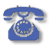  Madre/Tutore Cell. _____________________________            Padre/Tutore  Cell. _____________________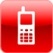   Indirizzo e-mail: obbligatoria) __________________________________@_________________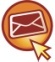 CHIEDE L’ISCRIZIONE  AL SERVIZIO DI REFEZIONE SCOLASTICA PER:DIETAIl genitore, dell’alunno che necessita di una qualsiasi “dieta alimentare”, dovrà recarsi all’ASL di competenza – Ufficio Igiene – con certificato medico, per farne richiesta. I certificati medici dovranno essere consegnati al momento dell’iscrizione.Il sottoscritto DICHIARA:di impegnarsi ad acquistare presso l’ufficio scolastico il blocchetto di 20 buoni e di accettare la  retta prevista, calcolata  in base al valore I.S.E.E. del nucleo familiare , che è la seguente:accettare l’applicazione della retta massima in caso di mancata presentazione della relativa attestazione I.S.E.E.;di consentire all’Amministrazione Comunale il trattamento dei dati raccolti nella presente richiesta, ai sensi della legge 675/96, ad esclusivi fini istituzionali in relazione alla presente istanza di accesso al Servizio di Refezione Scolastica.      Il sottoscritto DICHIARA INOLTRE ed è a conoscenza:che quanto dichiarato è vero e accertabile ai sensi dell’art. 43 del citato DPR n. 445/2000, ovvero documentabile su richiesta del Servizio Scuola – Comune di  Cavallino;che ha preso atto che il servizio di refezione scolastica è soggetto a contribuzione secondo le modalità stabilite dall’Amministrazione Comunale di Cavallino (disponibilità sul conto mensa dell’applicativo SPAZIO SCUOLA della somma occorrente al pagamento del pasto); che è fatto obbligo al sottoscrittore della domanda di comunicare tempestivamente eventuali variazioni (domicilio/residenza/recapito tel.) all’Ufficio Servizio Mensa presso il Comune di Cavallino;che sui dati dichiarati potranno essere effettuati controlli ai sensi dell’art. 71 del DPR n.445/2000 diretti ad accertare la veridicità delle informazioni fornite e che, qualora dal controllo emerga la non veridicità del contenuto delle dichiarazioni, ai sensi del DPR 445/2000 art. 75 comma 1, il sottoscritto decadrà immediatamente dai benefici ottenuti.Si allega:Documento di identità in corso di validità (OBBLIGATORIO)Attestazione ISEE in corso di validità, per chiedere le agevolazioni;Documentazione Sanitaria rilasciata dal medico curante/professionista/struttura sanitaria.   Cavallino, lì _____________                              			                                               FIRMA									        ________________________________INFORMATIVA SULL’USO DEI DATI PERSONALI E SUI DIRITTI DEL DICHIARANTEAi sensi dell'Art.13 del Regolamento Europeo n° 679/2016, dichiara di esprimere il proprio consenso al trattamento/comunicazione/diffusione dei propri dati personali e sensibili anche con strumenti informatici limitatamente nell’ambito del procedimento per il quale la presente dichiarazione viene resa. N.B. Le iscrizioni, da effettuare utilizzando esclusivamente i modelli preposti (scaricabili dal sito www.comune.cavallino.le.it – aree tematiche: scuola ed istruzione) e completi degli allegati necessari, si possono presentare secondo le seguenti modalità:Via PEC all’indirizzo protocollo.comune.cavallino@pec.rupar.puglia.it; Con consegna manuale all’ufficio Pubblica Istruzione o al Protocollo Comunale; Al fine di poter garantire un’organizzazione dei servizi efficiente, si chiede di effettuare le iscrizioni entro il 10/09/2021.
 Il proprio figlio/utente: ______________________________________________________     					               Cognome e nome del bambinoNato a _____________________________________ , il ___________________ C.F.Residente a __________________________________ in Via ___________________________________  Iscritto per l’a.s. 2020/2021  alla Classe ________________________, sezione __________ della scuola: Normale INTOLLERANZA ALIMENTARE ALLERGIA ALIMENTARE MALATTIE METABOLICHE MALATTIE METABOLICHECrociareDaAFasciaCosto blocchetto1°figlioCosto blocchetto2° figlio€ 0€ 2.582,291€ 20,00€ 10,00€ 2.582,29in poi2€ 50.00€ 25,00